Department of Mathematics The Mathematics Department at All Saints is a dedicated team of ten specialists who are all passionate about communicating our subject.  Everyone in the department is encouraged to take responsibility for a variety of areas of the curriculum and there is a strong ethos of working collaboratively to share good practice.  We pride ourselves on the support and challenge we provide to students both in and out of the classroom, including running trips and entering a large number of students for the UK mathematics challenges. The Department is led by a Director with overall responsibility for standards and attainment, alongside two Curriculum Leaders with responsibility for specific areas of work.  We have a central office and six classrooms equipped with interactive and write-on whiteboards.  The whole school was refurbished in 2011 as part of the Building Schools for the Future programme. The Director of Mathematics is a key part of the Subject Leaders’ group and works with a Senior Leader to deliver a quality curriculum.We have recently moved to using the White Rose scheme of work for Y7-Y9. This scheme is helping us to meet our aim of all students enjoying mathematics through having a deep understanding of the subject. Reasoning and problem-solving form a core part of our teaching and learning throughout all year groups.Students are set on entry to the school and are regularly assessed with weekly low stakes quizzes and termly formal assessments.  We use the Edexcel examination board at both GCSE and A Level.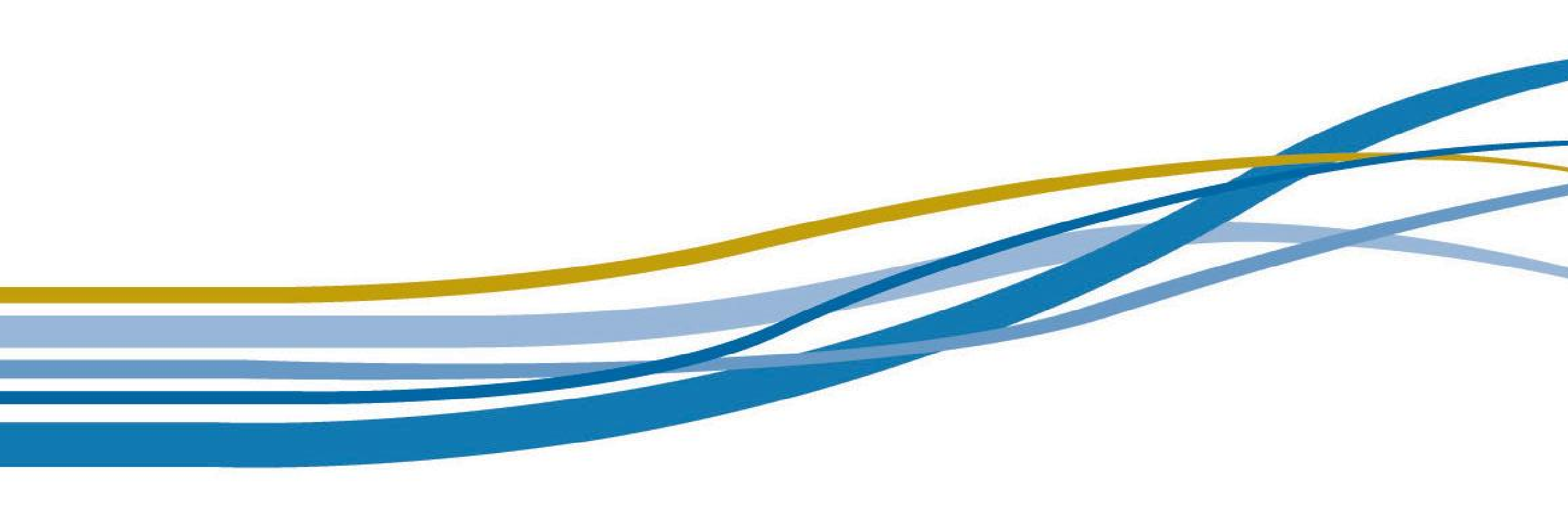 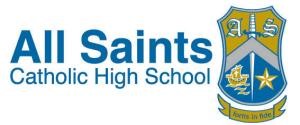 Mathematics is a popular A Level choice at All Saints, with around 60 students in both year groups currently studying the subject.  All teachers in the Department have A Level groups.  We also teach Further Mathematics, following the Pure Mathematics options. The Department has strong teacher training links with Sheffield University, Sheffield Hallam University and two Teaching School Alliances. The school values Professional Development and supports members of the department to develop their skills and expertise; working with other schools in the city and the diocese is frequent. April 2021 